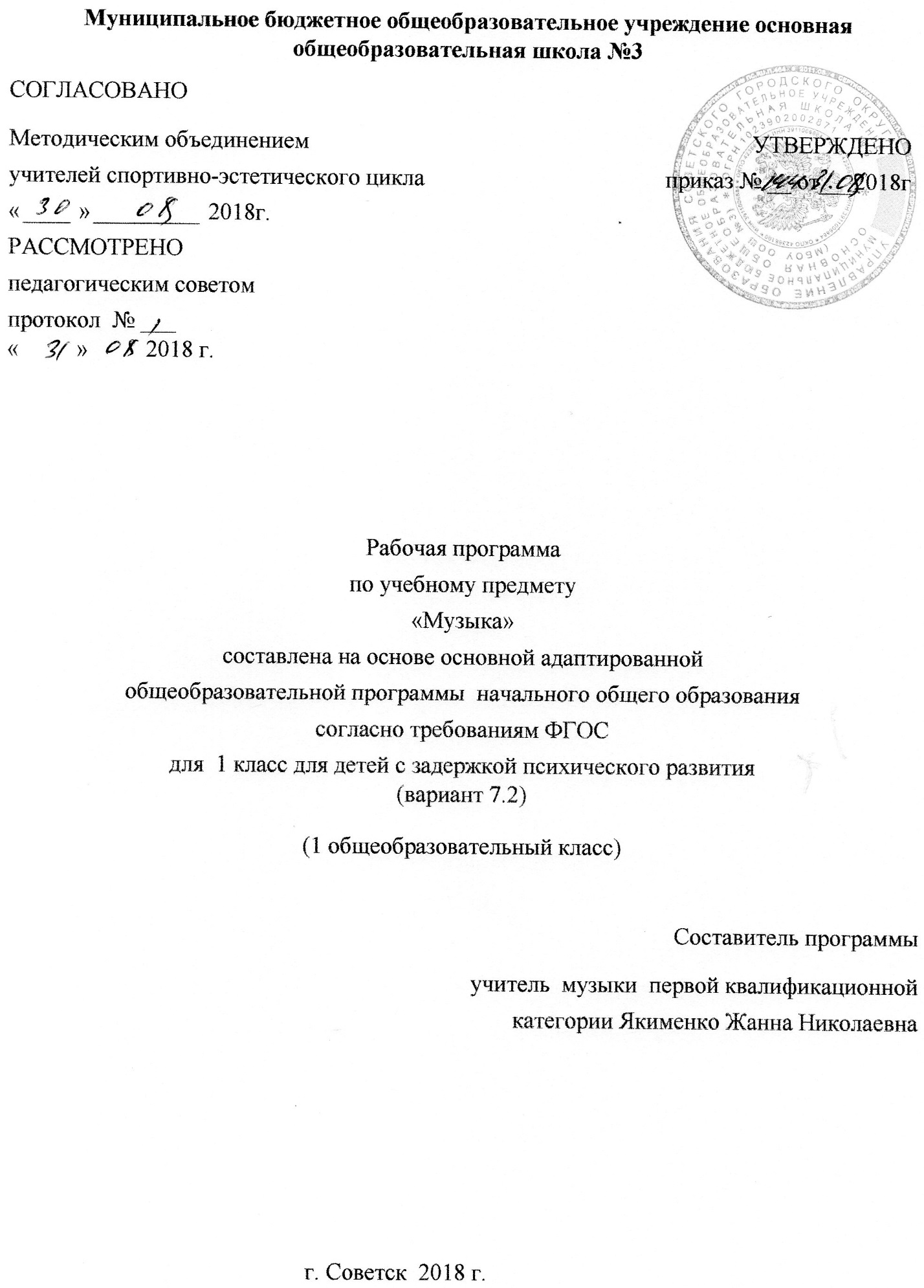 Содержание программы:1.Пояснительная  записка______________________________ _______с.2-4 1.1.Возможные  результаты____________________________________с.51.2. Критерии  оценки достижения  возможных  результатов__________с.6 2. Учебный план _____________________________________________с.7 3.Календарно-тематический план_______________________________с.8-114.Образовательные ресурсы ____________________________________с.121.Пояснительная запискаАдаптированная рабочая программа по музыке для 1 класса  основной общеобразовательной школы составлена на основе  Государственного образовательного стандарта начального образования по искусству, примерной программы начального образования по музыке и содержания программы «Музыка. 1-4 классы» авторов: Е.Д. Критской и Г.П. Сергеевой. Настоящая рабочая программа составлена на основе: Федерального государственного образовательного стандарта начального общего образования обучающихся с ограниченными возможностями здоровья (приказ №1598 от 19.12.2014 г. Министерства образования и науки РФ), Концепции духовно-нравственного развития и воспитания личности гражданина РоссииРабочая программа ориентирована на использование учебно-методического комплекта:Критская Е.Д., Сергеева Г.п., Шмагина Т.С. «Музыка». Учебник для учащихся 1 класса начальной школы. М., Просвещение, 2013Рабочая тетрадь для 1 класса, М., просвещение, 2013Хрестоматия музыкального материала к учебнику «Музыка» 1 классПособие для учителя «Методика работы с учебниками» Музыка 1-4 классы (составители: Критская Е.Д., Сергеева Г.п., Шмагина Т.С.), М., Просвещение, 2012Фонохрестоматия музыкального материала к учебнику «Музыка», 1 класс (СD).Целью предмета «Музыка» в 1 классе является введение детей в многообразный мир музыкальной культуры через знакомство с музыкальными произведениями, доступными их восприятию. В рамках преподавания предмета решаются следующие задачи:Формирование основ музыкальной культуры через эмоциональное, активное восприятие музыки;Воспитание эмоционально-ценностного отношения к искусству, художественного вкуса, нравственных и эстетических чувств: любви к ближнему, к своему народу, к Родине; уважения к истории, традициям, музыкальной культуре разных народов мира;Развитие интереса к музыке и музыкальной деятельности, образного и ассоциативного мышления м воображения, музыкальной памяти и слуха, певческого голоса, учебно-творческих способностей в различных видах музыкальной деятельности;Освоение музыкальных произведений и знаний о музыке;Овладение практическими умениями и навыками в учебно-творческой деятельности: пении, слушании музыки, игре на элементарных музыкальных инструментах, музыкально-пластическом движении и импровизацииУчащиеся с ОВЗ (задержка психического развития) в общеобразовательных классах обучаются по варианту 7.1, который предполагает, что обучающийся с ЗПР получает образование, полностью соответствующее по итоговым достижениям к моменту завершения обучения образованию обучающихся, не имеющих ограничений по возможностям здоровья, в те же сроки обучения (1 - 4 классы).Обязательным является систематическая специальная и психолого-педагогическая поддержка коллектива учителей, родителей, детского коллектива и самого обучающегося. Основными направлениями в специальной поддержке являются: удовлетворение особых образовательных потребностей обучающихся с ЗПР; коррекционная помощь в овладении базовым содержанием обучения; развитие эмоционально-личностной сферы и коррекция ее недостатков; развитие познавательной деятельности и целенаправленное формирование высших психических функций; формирование произвольной регуляции деятельности и поведения; коррекция нарушений устной и письменной речи.Психолого-педагогическая поддержка предполагает: помощь в формировании адекватных отношений между ребенком, учителями, одноклассниками и другими обучающимися, родителями; работу по профилактике внутриличностных и межличностных конфликтов в классе, школе; поддержание эмоционально комфортной обстановки в классе; помощь в освоении нового учебного материала на уроке и, при необходимости, индивидуальной коррекционной помощи в освоении АООП НОО; обеспечение обучающемуся успеха в доступных ему видах деятельности с целью предупреждения у него негативного отношения к учебе и ситуации школьного обучения в целом.Задачи курсаОбразовательные задачи:Сравнивать, анализировать, обобщать по родо-видовым признакам, строить рассуждения с отнесением к известным понятиям;Обсуждать проблемные вопросы, рефлексировать в ходе творческого сотрудничества, сравнивать результаты своей деятельности с результатами других учащихся;Применять методы наблюдения, экспериментирования, моделирования; адекватно воспринимать художественные произведения, осознавать многозначность содержания их образов;Использовать разные типы моделей при изучении художественного явления (графическая, пластическая, вербальная);Развивающие задачи:Понимать сходство и различие разговорной и музыкальной речи;Слушать собеседника и вести диалог; участвовать в коллективном обсуждении;Опосредованно вступать в диалог с автором художественного произведения посредством выявления авторского замысла;Приобретать опыт общения со слушателями в условиях публичного выступления.Воспитательные задачи:Формирование основ российской гражданской идентичности, чувства гордости за свою Родину, российский народ и его историю, осознание своей этнической и национальной принадлежности в процессе освоения лучших образцов отечественной музыкальной культуры;Становление гуманистических и демократических ценностных ориентаций, формирование уважения к истории и культуре разных народов;Формирование целостного социально ориентированного взгляда на мир в процессе познания произведений разных жанров, форм и стилей;Овладение начальными навыками адаптации в динамично изменяющемся и развивающемся мире посредством участия в музыкальной жизни класса, школы, города;В процессе реализации образовательной программы по музыке решаются коррекционно-развивающие задачи: • коррекция внимания (произвольное, непроизвольное, устойчивое, переключение внимания, увеличение объёма внимания) путём выполнения упражнений, заданий • коррекция и развитие связной устной речи (регулирующая функция, планирующая функция, анализирующая функция, орфоэпически правильное произношение, пополнение и обогащение пассивного и активного словарного запаса, диалогическая и монологическая речь) через слушание музыки, пение, игре на музыкальных инструментах, музыкально-ритмической деятельности. • коррекция и развитие памяти (кратковременной, долговременной) путём выполнения упражнений • коррекция и развитие зрительного восприятия • развитие слухового восприятия • коррекция и развитие тактильного восприятия • коррекция и развитие мелкой моторики кистей рук (формирование ручной умелости, развитие ритмичности, плавности, соразмеренности движений) • коррекция и развитие мыслительной деятельности (операций анализа и синтеза, выявления главной мысли, установление логических и причинно-следственных связей, планирующая функция мышления) • коррекция и развитие личностных качеств учащихся, эмоционально-волевой сферы (навыков самоконтроля, усидчивости и выдержки, умения выражать свои чувства).1.1.Возможные результатыСравнивать, анализировать, обобщать по родо-видовым признакам, строить рассуждения с отнесением к известным понятиям;Обсуждать проблемные вопросы, рефлексировать в ходе творческого сотрудничества, сравнивать результаты своей деятельности с результатами других учащихся;Применять методы наблюдения, экспериментирования, моделирования; адекватно воспринимать художественные произведения, осознавать многозначность содержания их образов;Использовать разные типы моделей при изучении художественного явления (графическая, пластическая, вербальная);Понимать сходство и различие разговорной и музыкальной речи;Слушать собеседника и вести диалог; участвовать в коллективном обсуждении;Опосредованно вступать в диалог с автором художественного произведения посредством выявления авторского замысла;Приобретать опыт общения со слушателями в условиях публичного выступления.2.Критерии оценки достижения возможных результатовВ 1 классе система оценивания – безотметочная. Результат продвижения первоклассников в развитии определяется на основе анализа их продуктивной деятельности: поделок, рисунков, уровня формирования  учебных навыков.                                          2. .Учебный план Календарно-тематическое планирование 1 класс4.Образовательные ресурсыСтандарты второго поколенияПримерные программы по учебным предметам «Искусство» М., Просвещение, 2010Е. Д. Критская, Г. П. Сергеева, Т. С. Шмагина «Уроки музыки 1-4 кл.» Пособие для учителей общеобразовательных учреждений М., Просвещение, 2012Е. А. Смолина «Современный урок музыки.» Творческие приёмы и задания. Ярославль, Академия развития, 2010Энциклопедия классичекой музыки (в электронном варианте)Мультимедиа Энциклопедия классической музыки «Интерактивный мир DVD «Коминфо», 2002Мультимедийные обучающие программыКомплект компакт-дисков из серии «Великие композиторы»Дидактический раздаточный материалМультимедиапроектор CD-проигрывательПерсональный компьютерРояль, аккордеон, клавишный синтезаторКомплект детских музыкальных инструментовПредметКлассКол-во часов в нед.I триместрII триместрIIIтриместрГодмузыка1 ЗПР1121011 33